Gouden Genussherbst: een feest voor alle zintuigenAls de loofbomen opnieuw hun bonte kleurenpracht tonen, nodigt de vakantieregio Serfaus-Fiss-Ladis in Tirol iedereen uit voor de Genussherbst 2024. Maar niet alleen de natuur staat in het teken van het gouden jaargetijde: van 2 september tot 20 oktober stralen ook lokale bewoners en gasten om het hardst op tal van evenementen.De bergwouden hullen zich in hun kleurigste feestdracht, en dat betekent: de herfst is daar. Dankzij de schone lucht, eindeloze vergezichten en minder drukte is dit seizoen voor veel vakantiegangers ook het mooiste. Daarom is het heerlijk wandelen in Serfaus-Fiss-Ladis! Met de nadruk op ‘heerlijk’. Wat is er mooier dan op een warme herfstdag een berg te beklimmen of bij het fietsen de frisse wind langs je neus voelen waaien? Goed dat de drie bergdorpen Serfaus, Fiss en Ladis met makkelijke genietroutes en zwaardere tochten naar de top voor elke gast de juiste ontspanning bieden. Natuurlijk ook voor gezinnen met kinderen en kinderwagens. Naast alle actie kunnen gasten en lokale bewoners deze herfst ook uitkijken naar allerlei culinaire, muzikale en culturele evenementen. Gouder dan hier in het bovenste deel van het Tiroolse Inntal kan de herfst niet worden! De hoogtepunten van de Genussherbst rond Serfaus, Fiss en Ladis in chronologische volgorde:6 t/m 8 september: 12de Tractor- en oldtimer meetingWie dol is op oude landbouwmachines, trucks en motorfietsen, moet het weekend van 6 tot 8 september zeker in zijn agenda zetten. Dan vindt namelijk het 12de Tractor- en oldtimer meeting plaats met deelnemers uit Oostenrijk, Duitsland, Zwitserland, Italië, Nederland en België. Pure nostalgie!7 t/m 29 september: Kunst am BergVan 7 t/m 29 september kunnen cultuurliefhebbers inspiratie opdoen. Niet zomaar ergens, maar hoog bovenop de Fisser Schönjoch op 2.436 meter boven de zeespiegel. Op het unieke event Kunst am Berg maken kunstenaars live werken voor het publiek. De voltooide objecten kunnen dan t/m 13 oktober samen met andere tentoonstellingen van vrijetijdskunstenaars hoog boven Serfaus-Fiss-Ladis worden bezichtigd met de bergen als decor.21 september: Almabtrieb – de zomer is voorbij voor de koeienDe Almabtrieb in Fiss kent een lange traditie. Dit jaar keren de kleurig versierde koeien op 21 september uit de alpenweides terug naar het dal. De Almabtrieb wordt begeleid door de muziekkapel van Fiss. En zoals het een bergdorp betaamt, wordt dat op passende wijze gevierd.2 t/m 18 oktober: Golden Fine Arts FestivalHet Golden Fine Arts Festival vindt plaats tussen 2 en 18 oktober op negen locaties in Serfaus en Fiss. Er lonken drie heerlijke weken met een unieke combinatie van culinaire specialiteiten, kunst en goede muziek. Verschillende live bands – van blaaskapel tot jazzband – spelen en zorgen voor de beste sfeer. Daar smaken de lekkernijen dubbel zo goed!4 t/m 6 oktober: Finest Kulinarik Fiss Oktober begint hoog boven het bovenste deel van het Tiroler Inntal uitgesproken smaakvol – met het event Finest Kulinarik met gastronomen uit Fiss. Want dan verandert de cultuurweide bij het Kulturhaus in Fiss in een ontspannings- en genietweide. Gasten en lokale bewoners luisteren op ligstoelen samen naar chille muziek en genieten van culinaire lekkernijen en buitengewone drankjes. Gezondheid!6 oktober: een Oktoberfest, ver weg van de stedelijke kermisNiet alleen München heeft zijn Oktoberfest, ook Bergrestaurant Lassida hoog boven Serfaus. Op 6 oktober lonken echt oktoberfestbier, goede muziek en fijne lekkernijen op 2 350 meter hoogte.9 t/m 11 oktober: kidsMANIA beweegtourOok de kleine gasten van Serfaus-Fiss-Ladis amuseren zich tijdens de Genussherbst in de bergen van Tirol. Tijdens het weekend van 9 tot 11 oktober is er de kidsMANIA beweegtour. Onder het motto “De woonkamer uit – op naar plezier” zorgt dit event met verschillende plezier- & actiestations voor geweldige familiedagen in de herfst.11 t/m 13 oktober: Food Truck FestivalVan 11 t/m 13 oktober gaan we opnieuw de culinaire tour op met het Food Truck Festival in Fiss. Handgemaakte burgers, huisgemaakte pizza’s, exotische streetfoodcreaties of lokale bergdelicatessen, vegetarisch, vegan of glutenvrij – de culinaire veelzijdigheid weerspiegelt de creatieve energie van de foodtruck-wereld. Smakelijk!De hele herfst lang: honing, honing, honingIn september en oktober draait tussen de bergdorpen Serfaus, Fiss en Ladis alles om het thema honing. Honing is tenslotte niet alleen een culinair hoogtepunt, maar ook een waardevol medicijn met tal van toepassingsmogelijkheden. Het spreekt dus vanzelf dat ook de Genussherbst 2024 in Serfaus-Fiss-Ladis focust op dit veelzijdig natuurproduct.Meer details over de Genussherbst vindt u onder www.serfaus-fiss-ladis.at/nl/Nieuws-Evenementen/Genussherbst. Meer persinformatie en gratis beeldmateriaal kan je terugvinden op ons portaal voor pers op www.serfaus-fiss-ladis.at/nl/Service/Pers.Over Serfaus-Fiss-LadisTrouw aan het motto “Waar hartelijkheid thuis is!” staat de Tiroler vakantieregio Serfaus-Fiss-Ladis voor afwisseling en een 100% zorgeloze zomervakantie op topniveau. Het is een plek waar men zich goed voelt, waar alle gasten van een time-out genieten en zich vrij en zorgeloos kunnen ontspannen. Alleen, met twee of met het hele gezin. De bergen hebben in Serfaus-Fiss-Ladis immers niet enkel volwassenen iets te bieden, maar ook voor allerkleinsten. De drie historische bergdorpen liggen op een zonnig hoogplateau in het bovenste gedeelte van het Inntal in Tirol, omgeven door de karakteristieke bergtoppen van de Samnaun-berggroep en de Ötztaler Alpen. Op een hoogte tussen 1.200 en 3.000 meter boven de zeespiegel biedt de vakantieregio alle gasten de beste voorwaarden voor een veelzijdige zomervakantie als geen andere: Activiteiten voor zomersporters. Afwisseling voor het hele gezin. Avontuur voor actiehelden. Adembenemende vergezichten voor genieters. Buitengewone specialiteiten voor fijnproevers. Meer informatie op www.serfaus-fiss-ladis.at/nl.Voor meer informatie:Vanessa Lindner						Alexandra HanglHansmann PR 	Toeristenburo Serfaus-Fiss-Ladis Lipowskystraße 15 						Gänsackerweg 280336 München, Duitsland					6534 Serfaus-Fiss-Ladis, OostenrijkTel.: +49(0)89/3605499-12					Tel.: +43(0)5476/6239-72v.lindner@hansmannpr.de					a.hangl@serfaus-fiss-ladis.at	www.hansmannpr.de  					www.serfaus-fiss-ladis.at/nlVind ons op:                            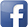 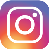 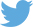 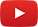 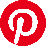 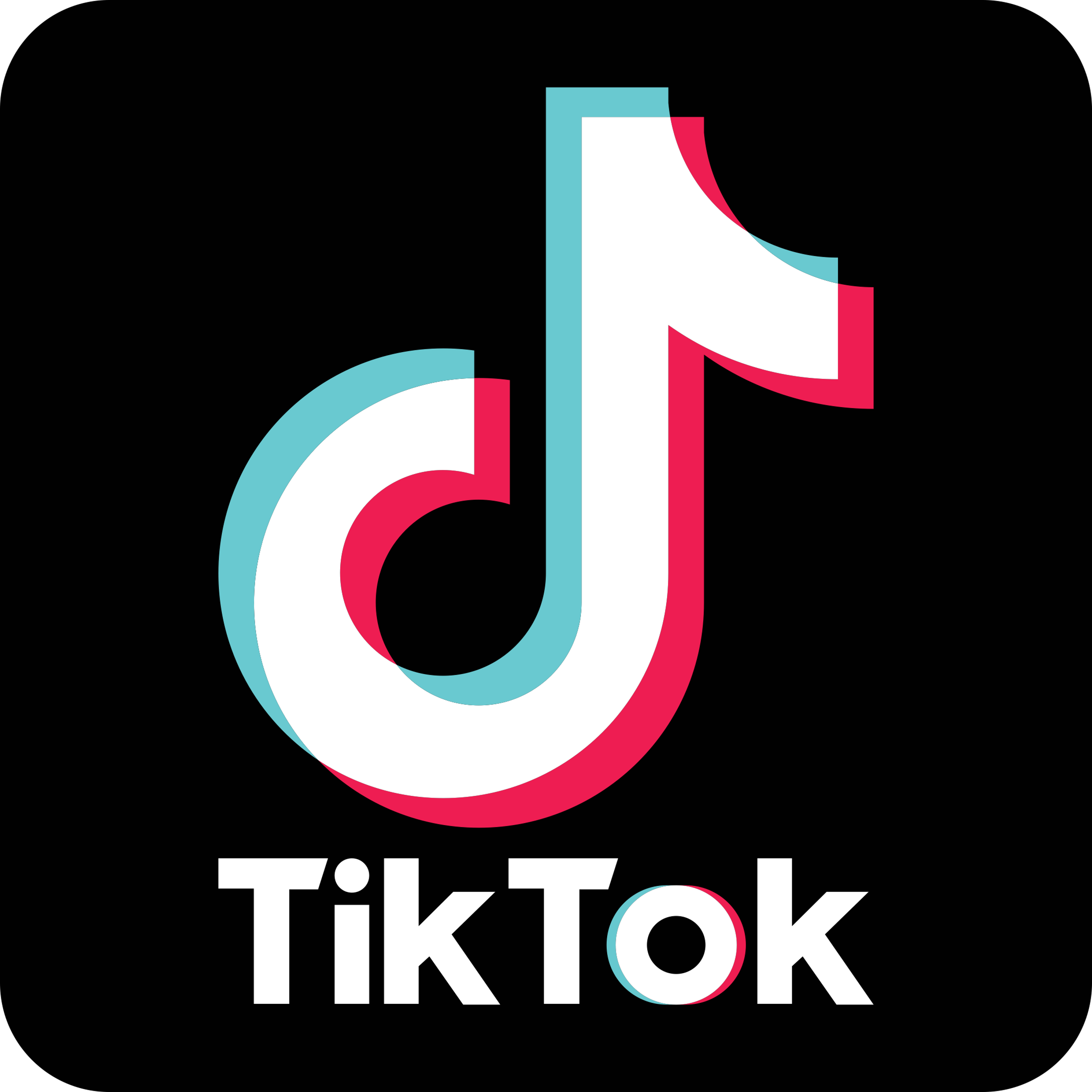 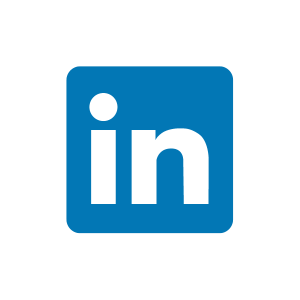 #serfausfissladis  #serfaus  #fiss  #ladis  #wearefamily  #weilwirsgeniessen  #genussherbst2024